ZESTAW ĆWICZEŃ PORANNYCH – SKOK PRZEZ POLSKĘopis znajduje się pod tabelką Planu zajęć dydaktycznych od 27.04 – 30.04.2020 r. 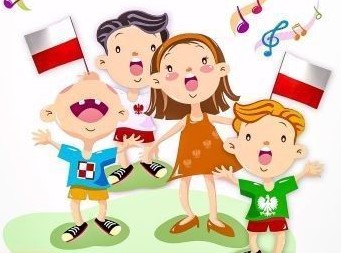 Zestaw ćwiczeń w domu: https://link.do/Si0wTII. ZAJĘCIE 1 – AKTYWNOŚĆ MUZYCZNAPiosenka „Czym jest Polska”- utrwalenie piosenki.Nauka układu tanecznego przy muzyce: Stwórz swój własny układ taneczny https://link.do/5eV0QA teraz zobaczcie, jak wygląda nauka polskiego tańca Krakowiakhttps://www.youtube.com/watch?v=fHTndvBw71ASpróbujecie w domu wykonać fragment tego tańca, czyli cwał boczny."Leśne echo" – Wyobraźcie sobie, że jesteście na wycieczce w lesie lub w górach. Mieszka tam echo, które lubi bawić się w powtarzanie dźwięków. Teraz na chwilę Wy zamienicie się w echo. Waszym zadaniem będzie dokładne powtórzenie rytmu wystukanego przez Rodziców dwiema drewnianymi łyżkami. Czy potraficie policzyć, ile było tych dźwięków?Pobawcie się tak kilka razy zmieniając ilość uderzeń i wydłużając lub skracając odstępy pomiędzy kolejnymi dźwiękami.Możecie też wykorzystać kilka różnych kuchennych instrumentów.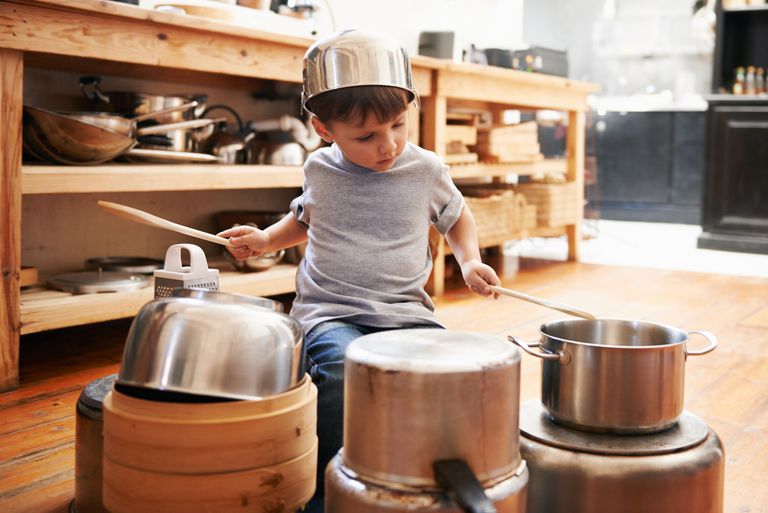 ZAJĘCIE 2 – AKTYWNOŚĆ PLASTYCZNAT: "Flaga Polski" - Wykonajcie flagę wybraną przez siebie techniką plastyczną. Jeśli potrzebujecie inspiracji zajrzyjcie na te strony: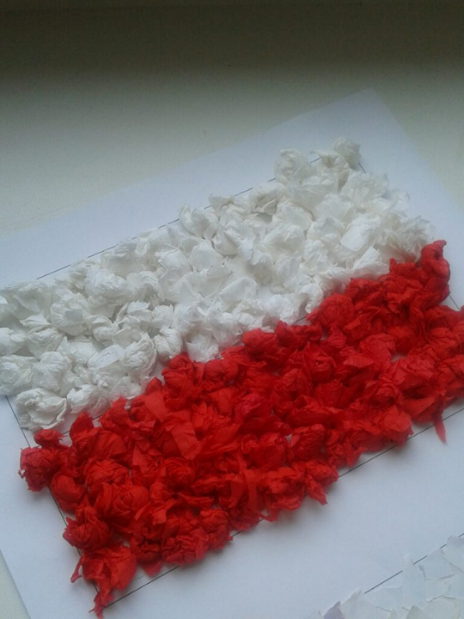  https://dzieciakiwdomu.pl/2013/11/flaga-czesc-3.html https://tiny.pl/7mcd4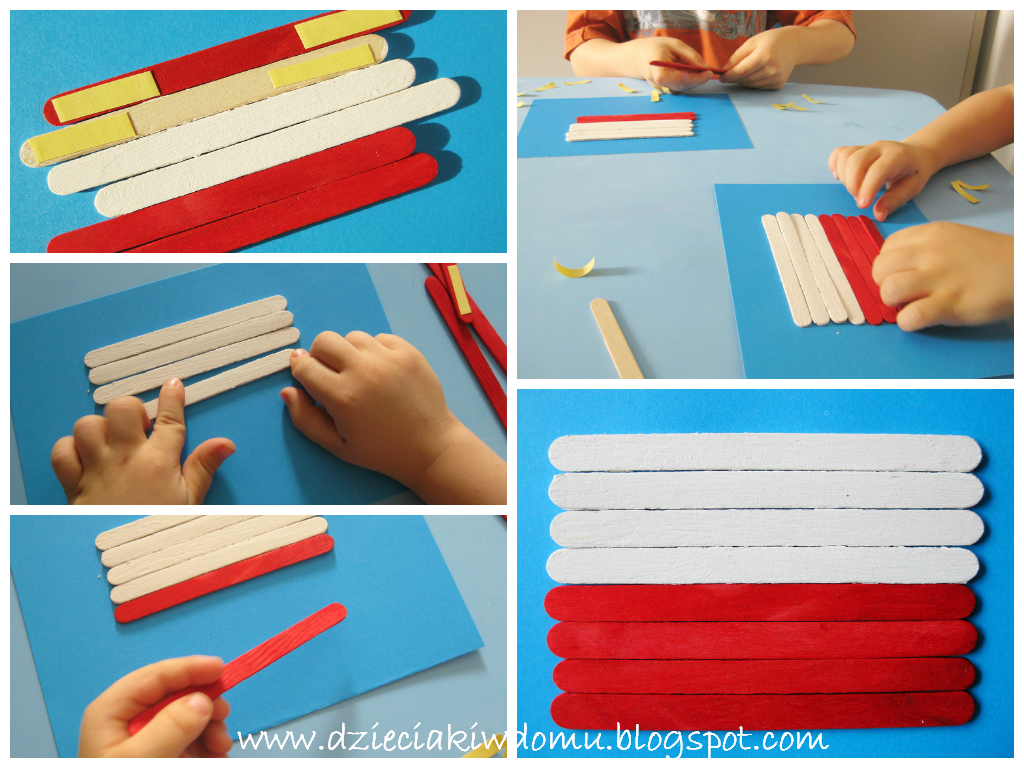 DOATKOWOSPRWADŻ CO WIESZ O POLSCE= PODSUMOWANIE WIADOMOŚCIhttps://view.genial.ly/5ea21c10eebc9b0dbb1b6dd9/interactive-content-polska?fbclid=IwAR1pXlwGXS0RZwiv-5D8eiNcWa3hgJRk1o6CQSftd9cUmjkqfJVoTmty4V8WYSŁUCHAJ: Bajka orła białegohttps://www.youtube.com/watch?v=yMWBZkLlaa0NARYSUJCIE, NAMALUJCIE SYRENKĘ WARSZAWSKĄ. MOŻECIE ZROBIĆ SYRENKĘ Z ROLKI PAPIERU.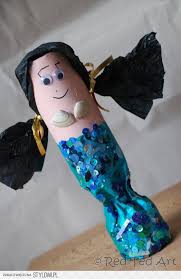 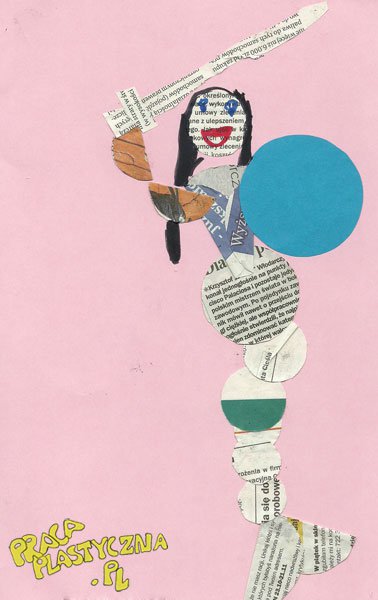 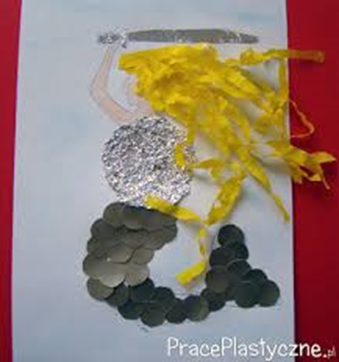 Ćwiczenia słuchu fonemowego http://pisupisu.pl/klasa1/slowa-na-literke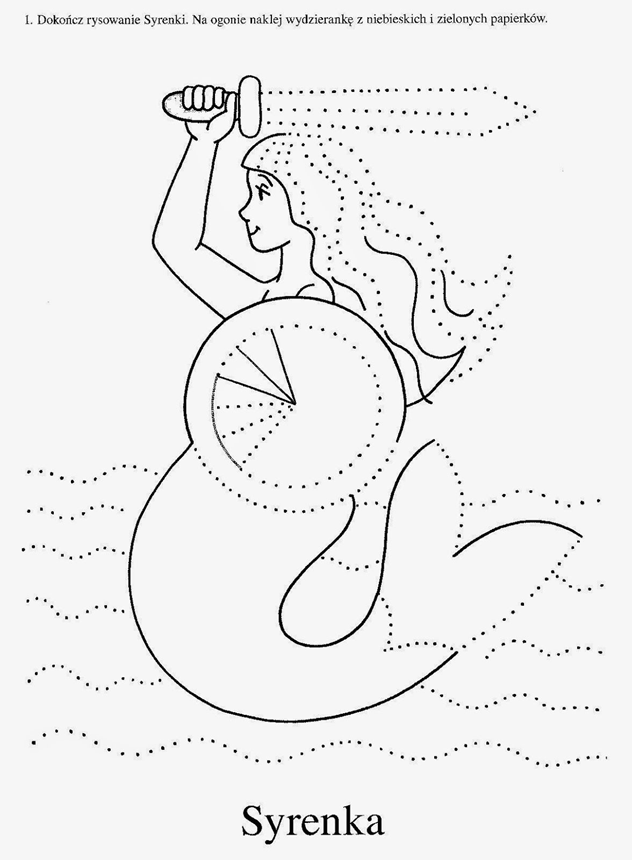 